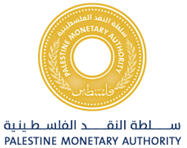 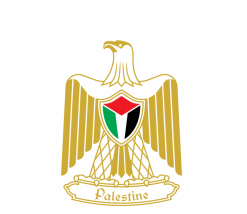 	الجهاز المركزي للإحصاء الفلسطيني	Palestinian Central Bureau of StatisticsــــــــــــــــــــــــــــــــــــــــــــــــــــــــــــــــــــــــــــــــــــــــــــــــــــــــــــــــــــــــــــــــــــــــــــــــــــــــــــــــــــــــــــــــــــــــــــThe Palestinian Central Bureau of Statistics (PCBS) andThe Palestine Monetary Authority (PMA)The Net Stock of the International Investment Position (IIP) amounted to USD 5,085 million at the End of the First Quarter of 2024The Palestinian Central Bureau of Statistics (PCBS) and the Palestine Monetary Authority (PMA) announced the preliminary results of the International Investment Position (IIP), and External Debt statistics for Palestine as of the end of the First Quarter of 2024.The primary results of the IIP (external assets – foreign liabilities) for Palestine at the end of the First Quarter of 2024 revealed that the net IIP amounted to USD 5,085 million.59% of the total external assets of the Palestinian economy are currency and deposits at the End of the First Quarter of 2024, due to the absence of a Palestinian national currency, there is also an increase of 12% of clearance held by Israel compared with the previous quarter.The total stocks of External Assets for Palestinian economy amounted to USD 11,018 million, the Foreign Direct Investment Abroad contributed to 3%, and Portfolio Investments abroad reached 15%, while Other Foreign Investments Abroad (mainly currency and deposits) reached 71%, and Reserve Assets amounted to 11%.53% of the total foreign liabilities on the Palestinian economy at the End of the First Quarter of 2024 are foreign direct investmentThe total stocks of Foreign Liabilities in Palestine (stocks of non-residents invested in Palestine) amounted to USD 5,933 million, the Foreign Direct Investment in Palestine contributed to 53%, Portfolio Investments in Palestine reached 11%, and Other Investments in Palestine (mainly loans and deposits from abroad) amounted to 36%.  The Government's External Debt stock stabilized at about 1.3 billion US dollars at the end of the First Quarter of 2024The Gross External Debt on the Palestinian economic sectors reached USD 2,156 million increasing by 1% compared with the previous quarter. Debt on the government sector represented 61%. In comparison, debt on the banking sector (deposits of non-residents in banks operating in Palestine, external balances, and bank loans) reached 36% and debt on other sectors (non-banking financial institutions, non-financial corporations, NGOs, and household sectors) amounted to 2% and the lending between affiliated companies reached 1%.The International Investment Position (IIP) is an accounting sheet that records the investment stocks of the residents in Palestine (individuals, institutions, and government) invested in the rest of the world (abroad) under the name of (assets) and compares them to the investment stocks owned by residents outside Palestine (individuals, institutions, and government) invested in Palestine under the name of (liabilities).The Balance of Payments Manual - fifth edition, issued by the International Monetary Fund in 1993, divides the assets and liabilities into direct investment (investment by 10% and more in the non-resident capital), and portfolio investment (investment less than 10% in the non-resident capital as well as investment in bonds), and other investments. It divides these other investments into stocks of trade credit, loans, currency and deposits, and any other assets or liabilities), in addition to the Reserve Assets, i.e., Stocks held by the Central Banks/ Monetary Authorities to address the imbalances in the balance of payments, it is worth mentioning that the reserve assets are only included in the asset side. The External Debt is an accounting sheet that records the debt stocks on Palestinian economic sectors due to non-residents. These include (loans from non-residents, deposits of non-residents deposited in the banks operating in Palestine, the Palestinian bonds purchased by non-residents, and debt transactions between the non-resident enterprises and fellow enterprises in Palestine. They encompass as well any other liabilities on the Palestinian economy) the data of external debt have been extracted from the liabilities side in the international investment position matrix (debt items). Preparing, classifying, and publishing of the data are based on (The External Debt Statistics Manual) issued by IMF in 2003, this manual is harmonized with the fifth edition of the Balance of Payments Manual.Issued on: 24/06/2024Table 1: International Investment Position (IIP) Stock by Economic Sectors for Palestine, at the end of the First Quarter, 2024   Value in million USDNotes: - The data in the above table are close to the nearest integer.- The data does not include the value of land owned by non-residents.* International investment position (net): equals total external assets minus total foreign liabilities.** Currency and deposits: Include the resident's deposits in banks abroad, in addition to foreign exchange in Palestinian economy.*** Currency and deposits: Include the deposits of non-residents deposited in resident banks.Table 2: Gross External Debt Position on Palestine, at the End of the Fourth Quarter, 2023 and First Quarter, 2024     Value in million USD TOTALOther SectorsOther SectorsBanks SectorGovernment SectorMonetary Authorities (PMA)    Economic SectorInvestments Stocks byType of InvestmentTOTALHouse- Holds SectorNon-bank Financial Corporations, Non-Financial Corporations, and NGOs SectorBanks SectorGovernment SectorMonetary Authorities (PMA)    Economic SectorInvestments Stocks byType of Investment 5,085  1,063- 535- 5,254  65- 1,494 International Investment Position (net)*11,018  38  881  7,350  1,255  1,494 Total External Assets  292 0 292 0 0 0    Foreign Direct Investment Abroad 1,624 0  499  979 0  146    Portfolio Investments Abroad 7,888  38  90  6,371  1,255  134    Other Investments Abroad 6,510  38  6  6,332 0  134       Of which: currency and deposits** 1,214 0 0 0 0  1,214    Reserve Assets 5,933  1,101  1,416  2,096 1,320 0 Total Foreign Liabilities  3,139  1,101  888  1,150 0 0    Foreign Direct Investment in Palestine 649 0  481  168 0 0    Foreign Portfolio Investments in Palestine 2,145 0  47  778 1,320 0    Foreign Other Investments in Palestine: 1,472 0  47 105 1,320 0       Of which: loans from abroad 673 0 0  673 0 0       Of which: currency and deposits***Stock at the end of the  First Quarter 2024Stock at the end of the   Fourth Quarter 2023Economic Sector1,3201,321General Government319297   Short-term1,0011024   Long-term00Monetary Authorities00   Short-term00   Long-term778749Banks332345   Short-term446404   Long-term4747Other Sectors00   Short-term4747   Long-term1111Direct Investment: lending between affiliated companies00   Debt liabilities to affiliated companies1111   Debt liabilities to direct investors2,1562,128Gross External Debt Position